Инструкция
по оплате за путевку через «Сбербанк-Онлайн»Шаг №1.  Перейдите в раздел «Переводы и платежи». В разделе «Регион» Вам необходимо поменять свой регион на «ВСЕ РЕГИОНЫ» (см. шаг №2).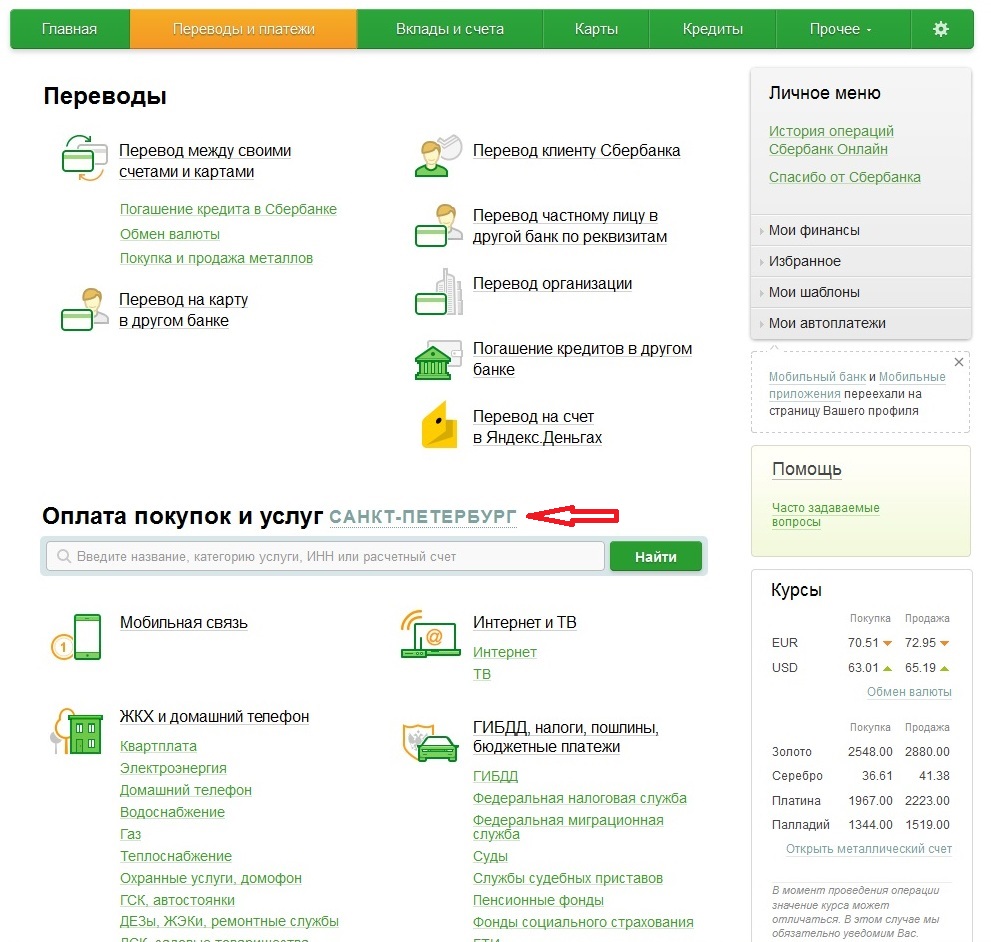 Шаг №2.  Выбрать «ВСЕ РЕГИОНЫ»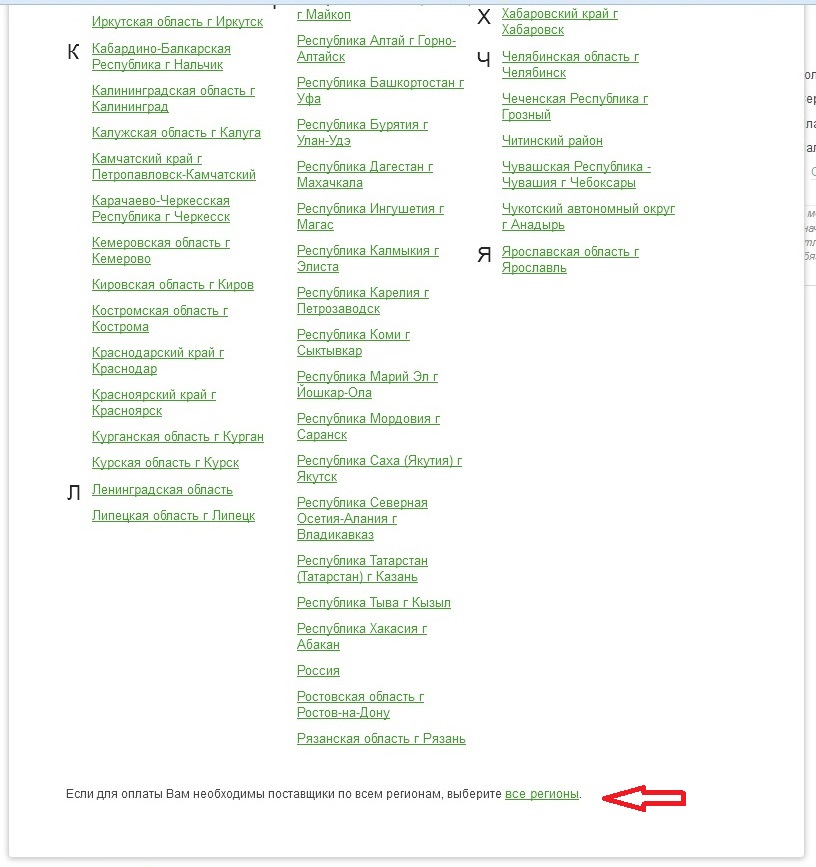 Шаг №3. Введите в строке поиска ИНН организации «5012045301». Выберете «НАШ ВЕК»  (район г.Балашиха)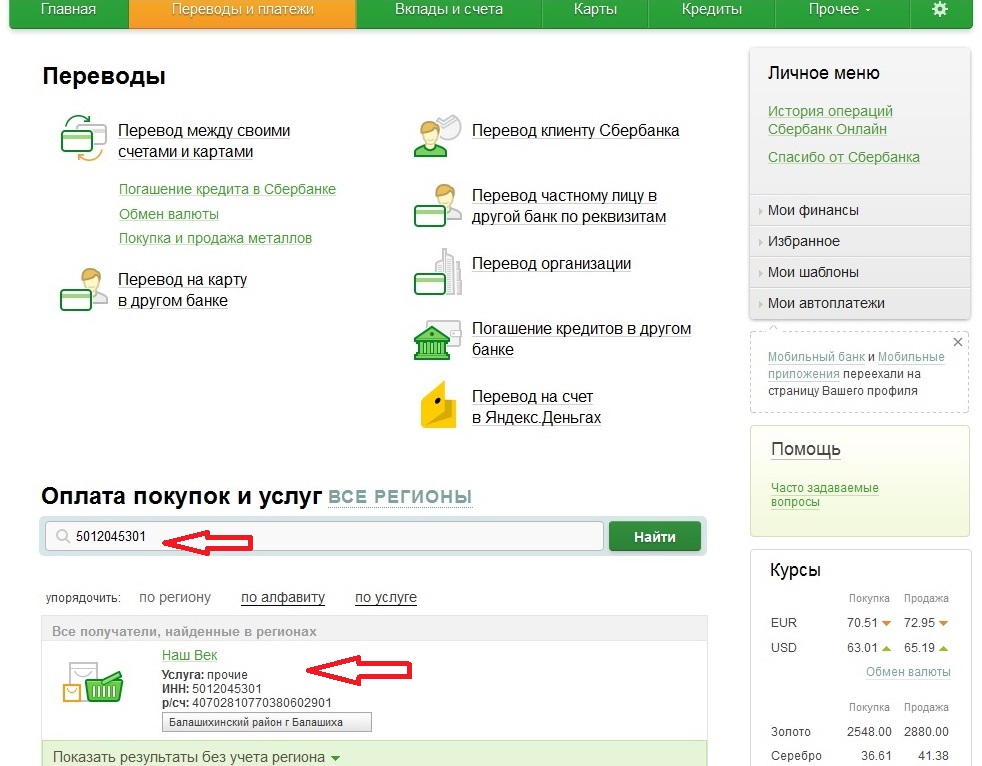 Шаг №4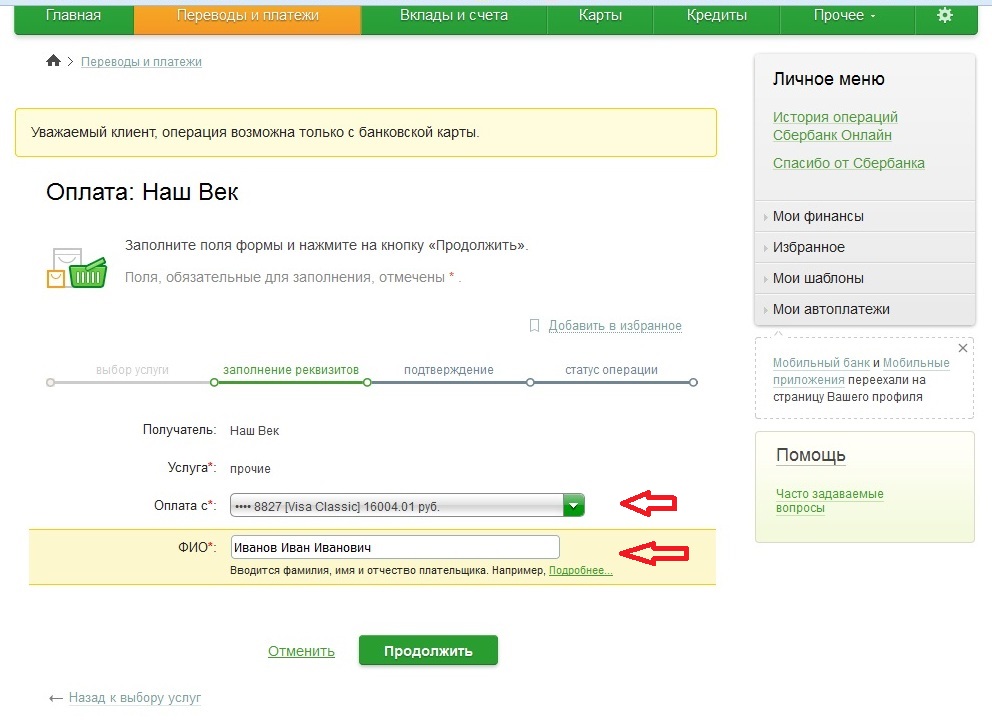 Шаг №5. Введите номер договора-путевки.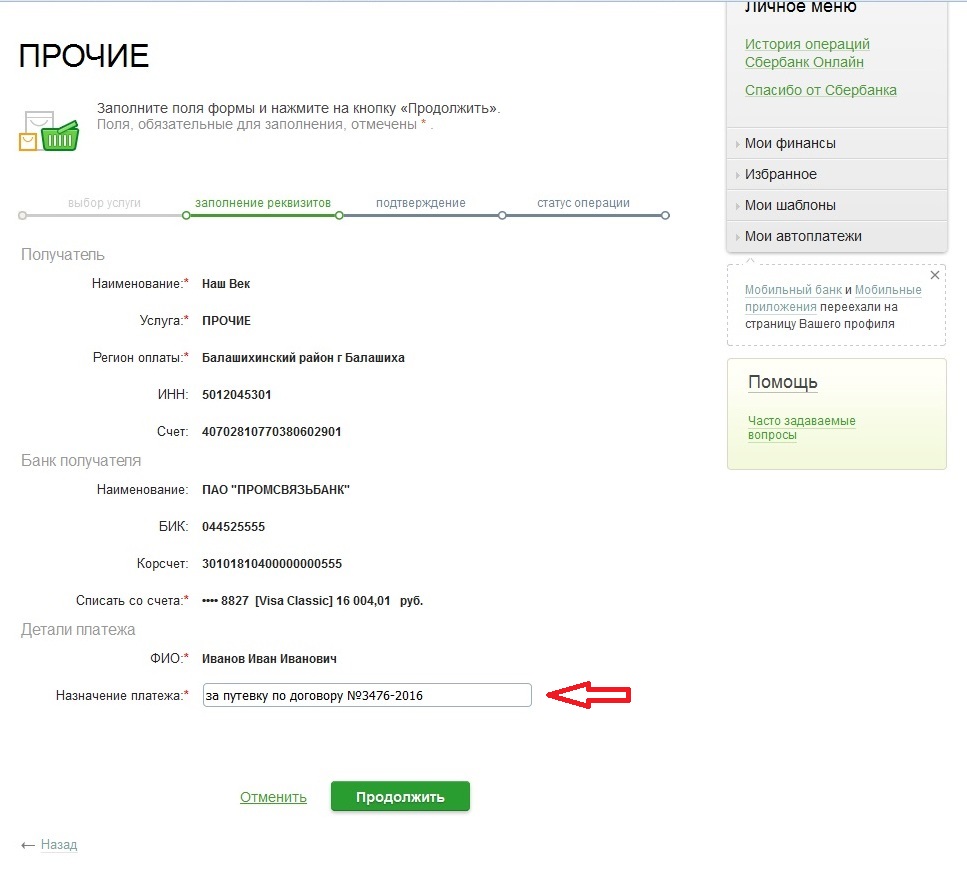 Шаг №6. Укажите сумму платежа.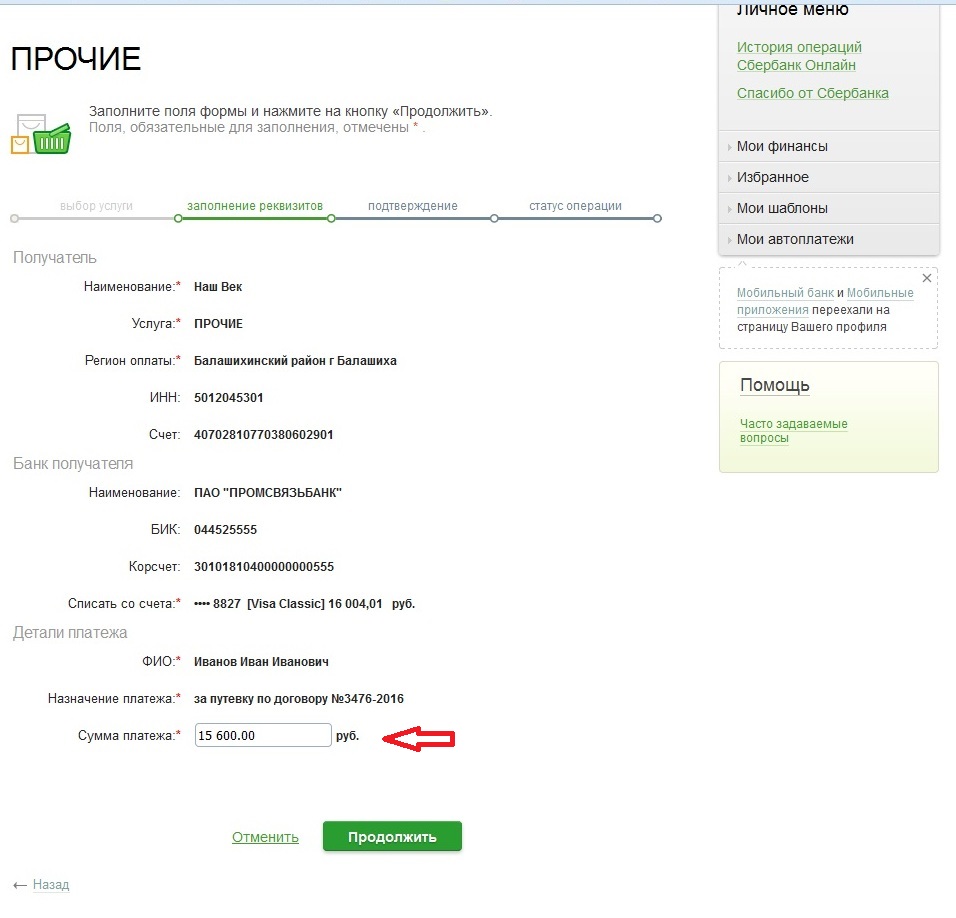 Шаг №7. Подтвердите оплату.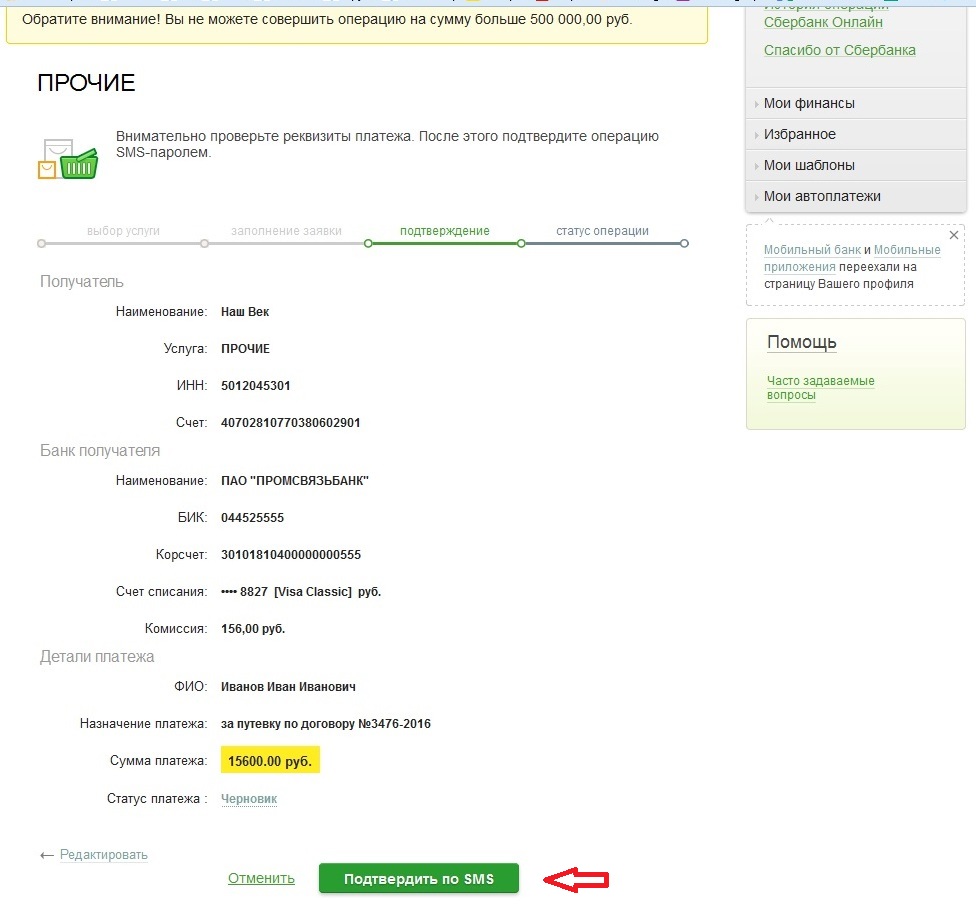 Шаг №8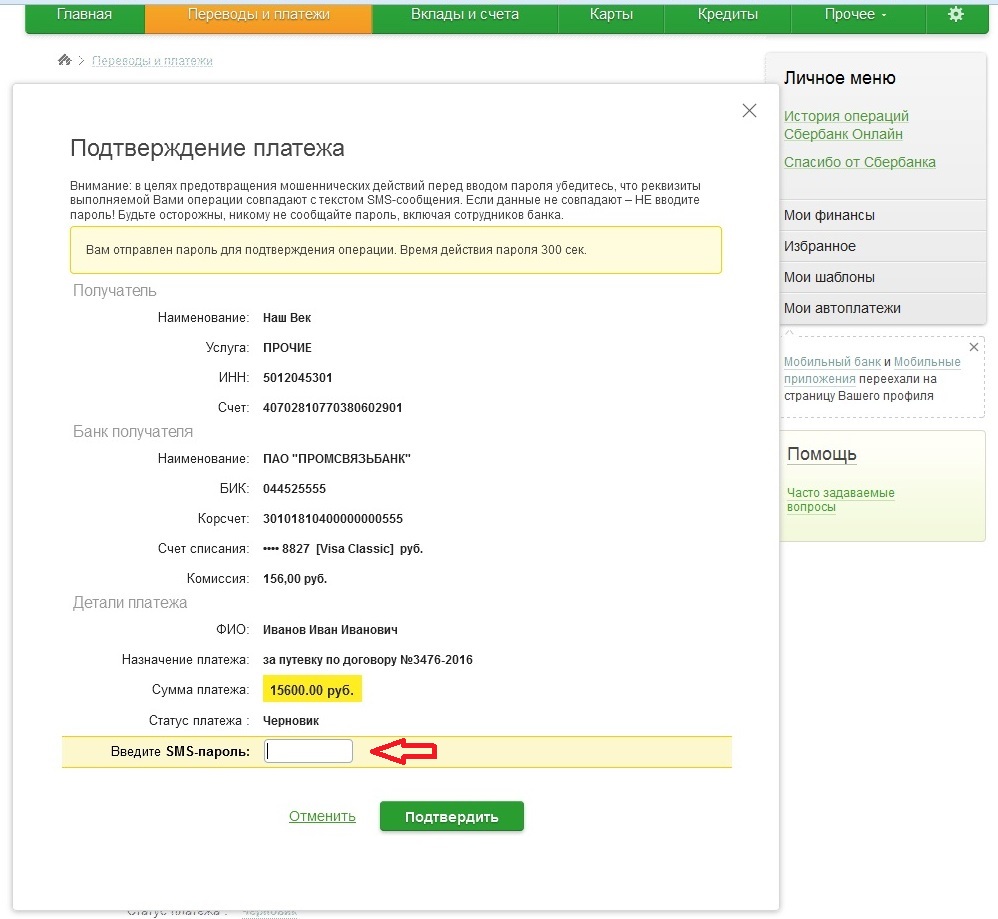 В случае возникновения вопросов, Вы можете связаться с отделом продаж по телефонам 8(902)334-70-75 или 8(902)333-70-75. Режим работы пн-пт с 09-00 до 18-00.